Supplementary Fig. 1. In-situ photos of the samples collected from the Mt. Huashan rock art site for U-series dating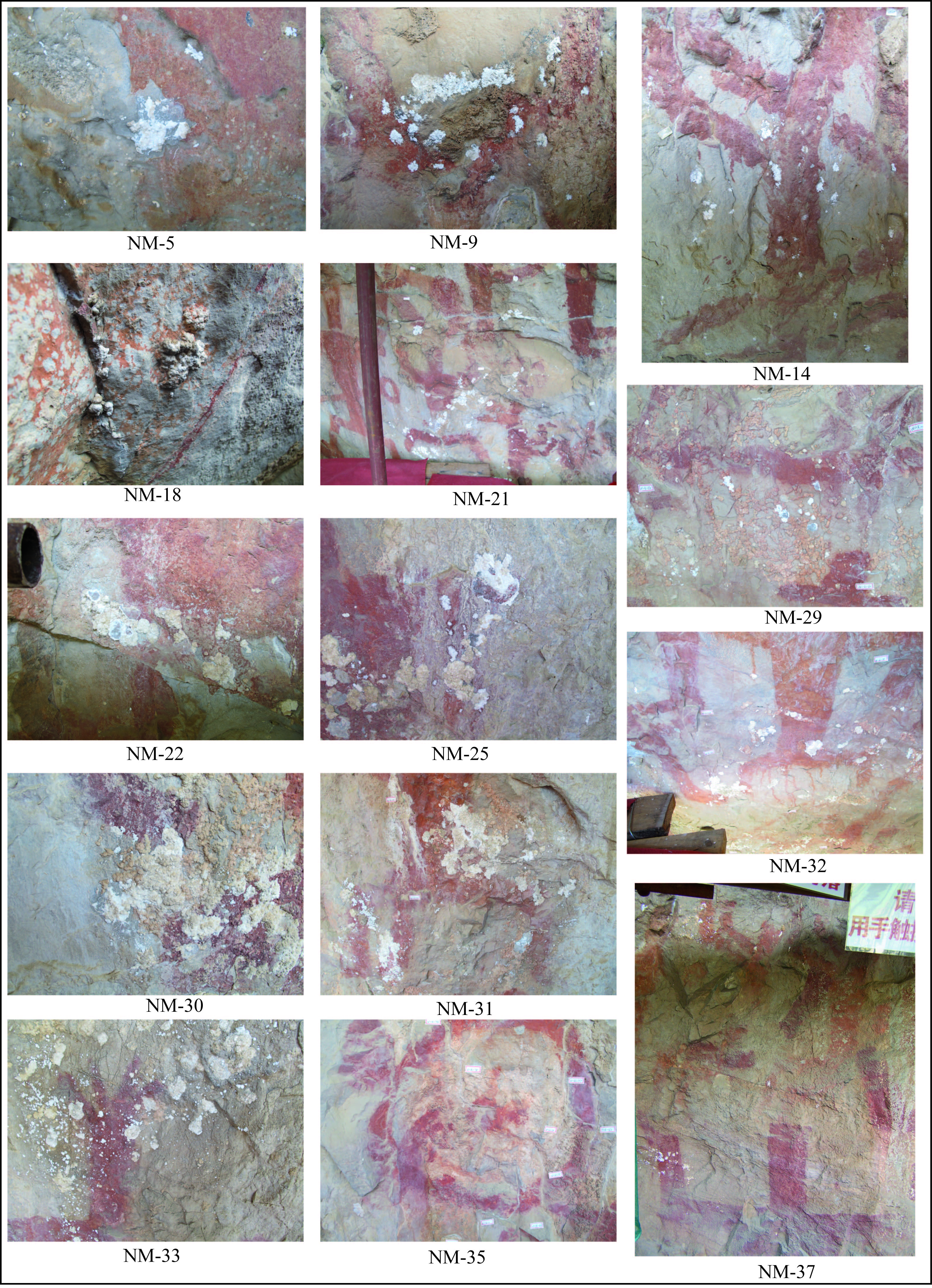 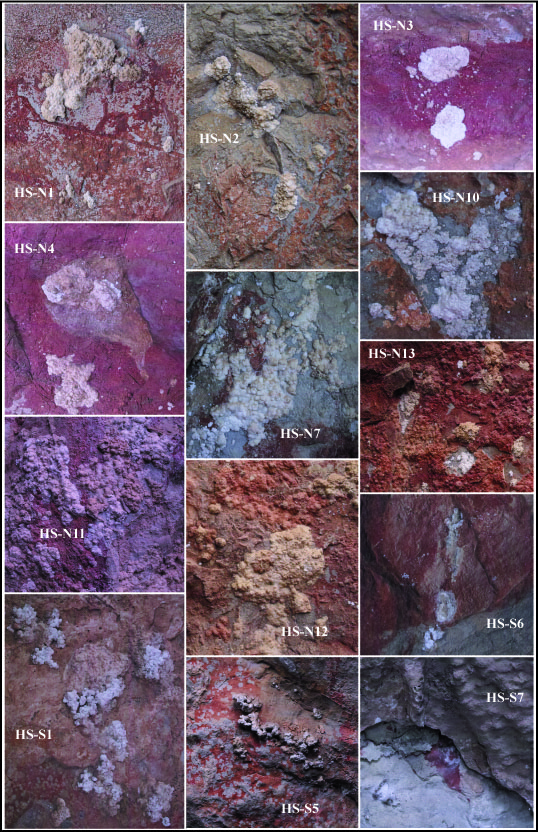 